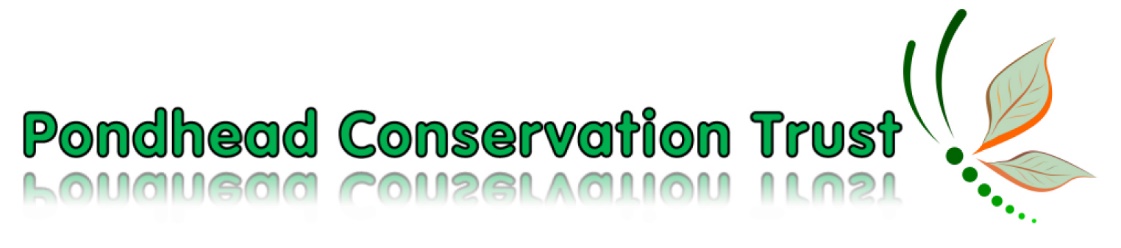 RISK ASSESSMENT – COVID 19This risk assessment should be read in conjunction with the risk assessment for the relative task being undertakenIf you are feeling unwell or running a temperature, it is paramount that you stay at home and do not attend.You will be asked by the task leader to provide an up-to-date contact telephone number at the start of each event to enable track/trace to take place if necessaryThe social distancing rule of at least 1 metre should be observed wherever possibleThe number of volunteers will be limited to 12 on each task to ensure that social distancing is achievableHand sanitiser (80% alcohol) will be available on all tasks to enable appropriate hand hygiene. In each individual volunteer’s interest this should be used prior to consuming food/drinks during coffee and lunch breaksTools should not be shared if possible. Gloves must be always worn when using tools. Any handles you touch without gloves should be wiped down immediately after use. There will be bacteria/virus disinfectant wipes on site with the task leaders.Do not share gloves. Please bring your own gloves – we have a small supply of new ones if you need some. Ask the task leader.If you prefer to work with safety glasses, please either bring your own or we will supply you with a pair to keep. Ask the task leader.Task leaders to wipe down tools with disinfectant wipes at the end of each eventDo not share any food utensilsIf you subsequently develop Covid symptoms, please advise us immediately via info@pondheadconservation.org.ukREMEMBERWhile we all need to follow the above simple rules, the risk of contagion is much less outdoors than indoors in shops, etc.STAY ALERT & ENJOY YOUR TIME IN PONDHEADUpdated 9.21